Supplementary Information forMinimizing Crinkling of Soft Specimens Using Holey- Gold Films on Molybdenum Grids for Cryogenic Electron MicroscopyXi Jiang1*, Sunting Xuan2, Ronald N. Zuckermann2, Robert M. Glaeser4, Kenneth H. Downing 4#, Nitash P. Balsara1,31.  Materials Sciences Division, Lawrence Berkeley National Laboratory, Berkeley, CA 94720, USA2.  Molecular Foundry, Lawrence Berkeley National Laboratory, Berkeley, CA 94720, USA3.  Department of Chemical and Biomolecular Engineering, University of California, Berkeley, CA 94720, USA4. Molecular Biophysics and Integrated Bioimaging, Lawrence Berkeley National Laboratory, Berkeley, CA 94720, USA# Deceased*Corresponding author: xijiang@lbl.gov Submission to Microscopy and Microanalysis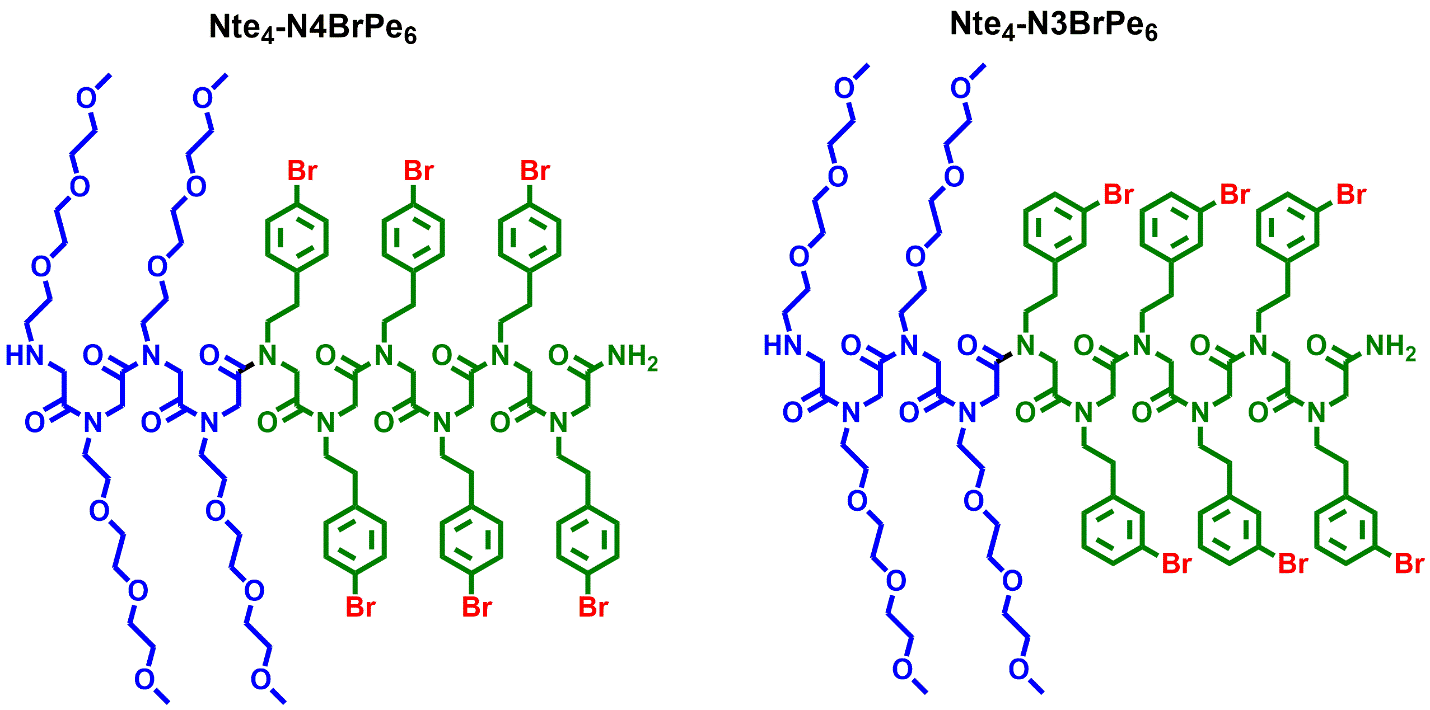 Figure S1. Chemical structures of diblock copolypeptoids. Blue and green colors represent the hydrophilic block and hydrophobic block in polypeptoid, respectively.Table S1. Characteristics of polypeptoidsMass was obtained from UPLC-MS. Purity was determined from UPLC.  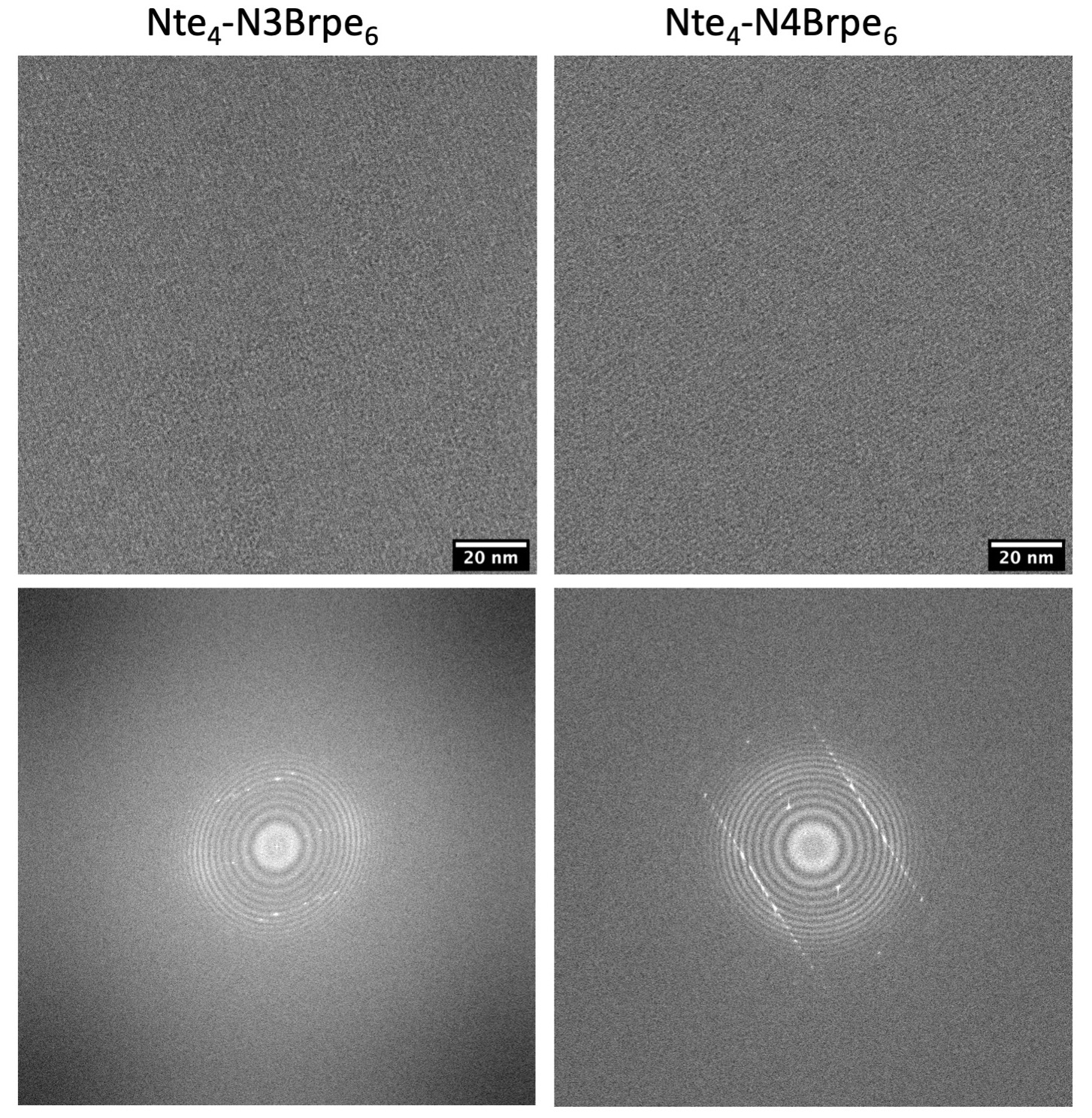 Figure S2. Cryo-EM micrographs (top) and power spectrums (bottom) of two crystalline polypeptoid membranes. The defocus value is 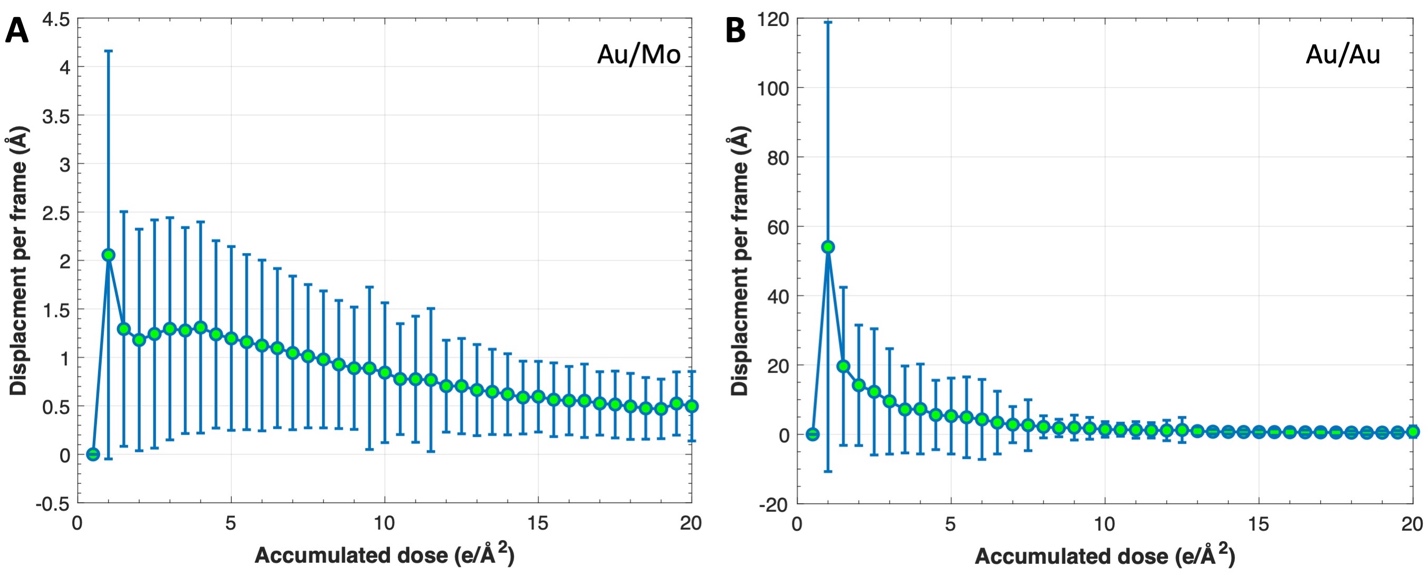 Figure S3. Mean beam-induced displacement and standard deviation of tilted crystalline polypeptoid membranes under cryogenic conditions on the A. Au/Mo grid, and B. Au/Au grid.  291 and 297 micrographs of specimens with a tilt angle of 45o supported on the Au/Mo and Au/Au grids were analyzed, respectively.PolypeptoidsMolecular weight (Theoretical [M+H]+)Molecular weight a(Observed [M+H]+)Purity bNte4-N4Brpe62272227296.3Nte4-N3Brpe62272227298.1